Position Management – Position Management QRGNav>Workforce Administrator page>Position Management Tile>Manage Position TileFor editing a current position, Add + a row, make the change needed and Submit.Add a New Position (see documentation Position Management – Reclassify a Position for changing a current position to a different position)Add New Position: click +Add , put Effective Date (be sure it is the start date or before start date), Continue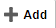 Position Data: Add Job Code (search if necessary) – the rest of job information will autofill (BE SURE JOB CODE INFO IS CORRECT because it pulls the info from it) – Change if necessaryJust fill in the * required fields – nothing else (Classified must have Salary Admin Plan and Grade). Next.Step 1 of 5: Position Data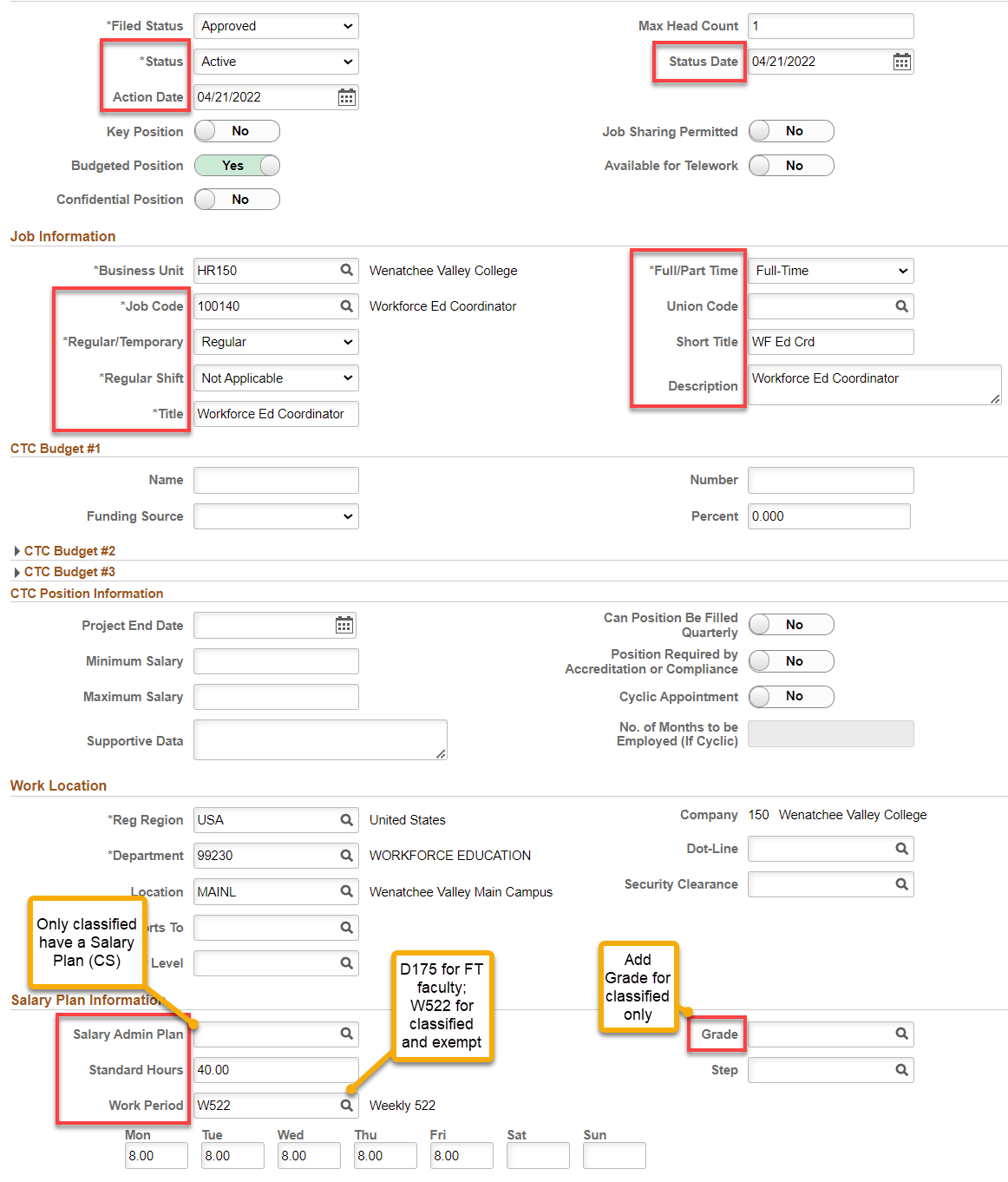 Step 2: Specific InformationLeave FTE at 0.00 or change to 1.00 (I like 1.00 so it autofill’s in Job Data).Next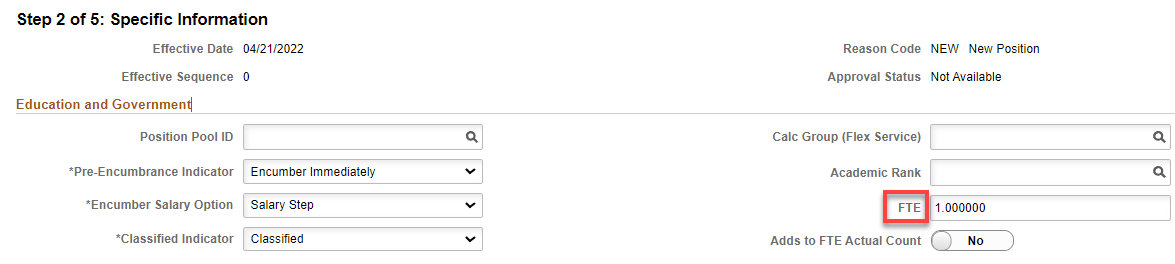 Step 3: AttachmentsNothing to addNext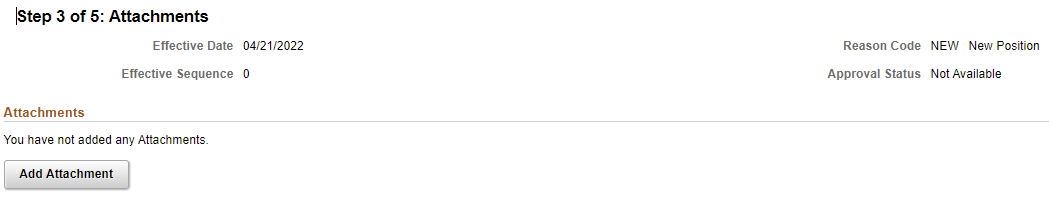 Step 4: Budget IncumbentsNothing to addNext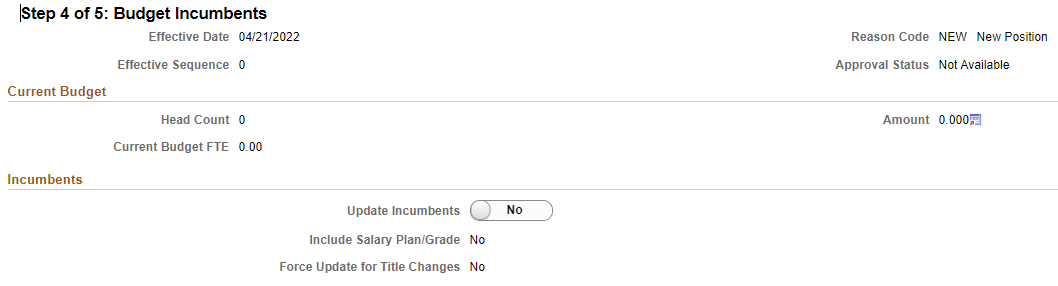 Step 5: Review and SubmitReview and hit Submit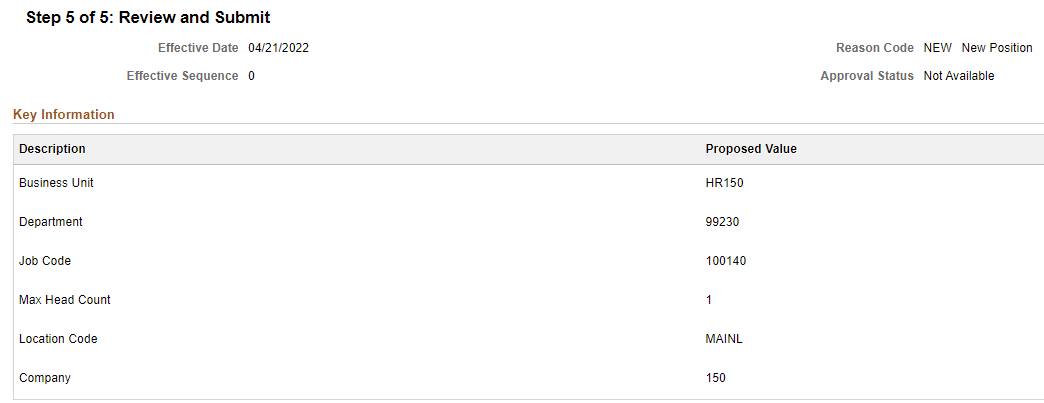 Position ConfirmationWVC has no approvers except Reagan or TimClick on Multiple Approvers to see who can approve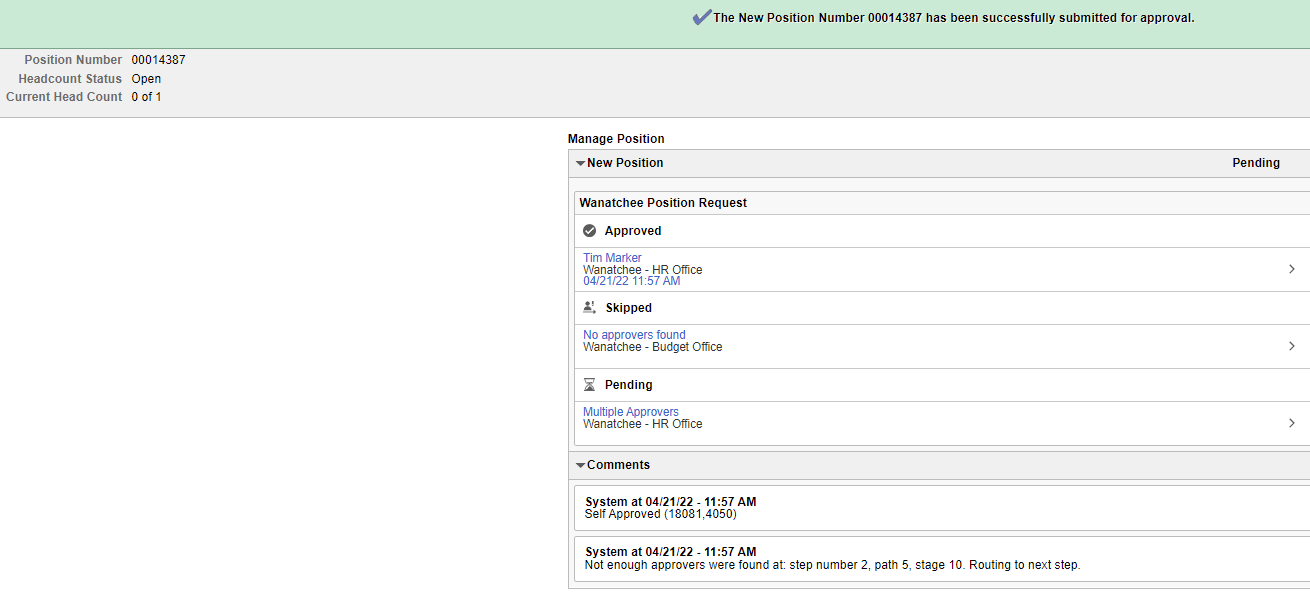 Write down the new Position NumberCheck notifications (flag) for an alert or action to approve (if you are the approver).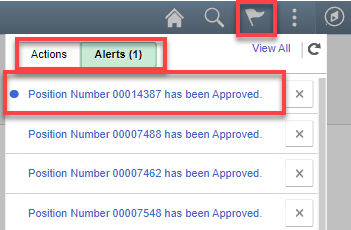 That’s it! 